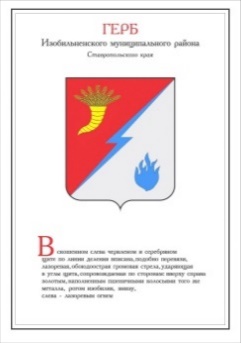 ЗАКЛЮЧЕНИЕна проект решения Думы ИГО СК «О внесении изменений в структуру администрации Изобильненского городского округа Ставропольского края, утвержденную решением Думы Изобильненского городского округа Ставропольского края от 17 ноября 2017 года №45»Настоящее заключение подготовлено на основании пункта 2 статьи 157 Бюджетного кодекса Российской Федерации, подпункта 5 пункта 2 статьи 9 Федерального закона от 07.02.2011 № 6-ФЗ «Об общих принципах организации и деятельности контрольно-счетных органов субъектов Российской Федерации и муниципальных образований», Устава Изобильненского городского округа Ставропольского края, статьи 8 Положения о Контрольно-счетном органе Изобильненского городского округа Ставропольского края, утвержденного решением Думы Изобильненского городского округа Ставропольского края от 22.10.2022 №550 (далее Думы ИГО СК).Проект решения Думы ИГО СК «О внесении изменений в структуру администрации Изобильненского городского округа Ставропольского края, утвержденную решением Думы Изобильненского городского округа Ставропольского края от 17 ноября 2017 года №45» (далее Проект решения), разработан  администрацией Изобильненского городского округа  в соответствии с частью 8 статьи 37 Федерального закона от 06.10.2003 № 131-ФЗ «Об общих принципах организации местного самоуправления в Российской Федерации»  и с пунктами 21 и 47 части 2 статьи 30 Устава Изобильненского городского округа Ставропольского края. По результатам финансово-экономической экспертизы Проекта решения установлено,  что в целях совершенствования структуры администрации Изобильненского городского округа Ставропольского края (далее – администрация городского округа), повышения эффективности управления по решению вопросов местного значения в административном центре Изобильненского городского округа – городе Изобильном создается  территориальный орган администрации городского округа со статусом юридического лица – территориальное управление города Изобильного администрации Изобильненского городского округа Ставропольского края, при этом из структуры аппарата администрации городского округа исключается отдел по работе с территориями.Штатная численность создаваемого территориального управления будет сформирована путем перераспределения штатных единиц администрации городского округа, с добавлением 2 штатных единиц: начальника территориального управления и экономиста.В связи с добавлением двух штатных единиц принятие данного Проекта решения потребует выделения в 2022 году дополнительных расходов на оплату труда в сумме 301,0 тыс. рублей, на прочие расходы – 85,0 тыс. рублей. КСО отмечает, что дополнительные средства на осуществление расходов органов местного самоуправления Изобильненского городского округа должны выделяться в пределах установленного правительством Ставропольского края норматива формирования расходов на содержание органов местного самоуправления.Проект решения Думы ИГО СК «О внесении изменений в структуру администрации Изобильненского городского округа Ставропольского края, утвержденную решением Думы Изобильненского городского округа Ставропольского края от 17 ноября 2017 года №45», соответствует действующему законодательству и может быть рассмотрен Думой ИГО СК в установленном порядке.ПредседательКонтрольно-счетного органаИзобильненского городского округаСтавропольского края						                  Г. В. ЮшковаКОНТРОЛЬНО-СЧЕТНЫЙ ОРГАНИЗОБИЛЬНЕНСКОГОГОРОДСКОГО  ОКРУГАСТАВРОПОЛЬСКОГО  КРАЯЛенина ул., д. 15, г. Изобильный, 356140Тел. 8 (86545) 2-02-16, факс 2-77-85E-mail krkizob@mail.ruОГРН 1172651021388, ИНН 2607022425, ОКПО 19690007_16.06.2022_________№_01-09/_1_  на                 от  ___________     Председателю Думы    Изобильненского городского        округа Ставропольского края    А. М. Рогову